ҠАРАР					                       ПОСТАНОВЛЕНИЕ№  2                                                                                 «1» марта   2020 г.О создании профилактической группы по предупреждению и профилактике пожаров в жилых помещениях  на территории  Яковлевского сельского поселения Елабужского муниципального района Республики Татарстан            В соответствии с Федеральным законом от 06.10.2003г. № 131-ФЗ «Об общих принципах организации местного самоуправления в Российской Федерации», Федеральным законом от 21.12.1994г. № 69-ФЗ «О пожарной безопасности», Федеральным законом от 22.07.2008 № 123-ФЗ «Технический регламент о требованиях пожарной безопасности» и в целях предупреждения пожаров в жилых помещениях и гибели людей в них, Исполнительный комитет Яковлевского сельского поселения Елабужского муниципального района Республики ТатарстанПОСТАНОВИЛ:           1.  Создать на территории Яковлевского сельского поселения  профилактическую группу по предупреждению и профилактике пожаров в жилых помещениях и утвердить ее состав согласно приложению № 1 к настоящему постановлению.           2. Рекомендовать профилактической группе по предупреждению и профилактике пожаров в жилых помещениях:         	- по каждому факту пожара проводить собрания (сходы) с населением с разъяснением причин пожара и необходимости выполнения требований пожарной безопасности с представлением протокола собрания в ОНД Елабужского района; 	- организовывать и проводить собрания (сходы) граждан, организовывать проверки мест проживания (пребывания) лиц, ведущих асоциальный образ жизни и лиц, находящихся на учете патронажных служб (пенсионеры – инвалиды), с проведением инструктажа на темы пожароопасного поведения в жилье, действий при обнаружении пожара, пожарной безопасности при устройстве и эксплуатации печей и электронагревательных приборов, соблюдению мер безопасности при курении с вручением памяток.3. Утвердить график работы группы по предупреждению и профилактике пожаров в жилых помещениях  на территории Яковлевского сельского поселения  согласно приложению  №2 к настоящему постановлению. 	4. Контроль за исполнением настоящего постановления оставляю за собой.Руководитель                                                                         О.В.Козырева                       Приложение № 1 к постановлению Исполнительного комитета                                         Яковлевского  сельского поселения ЕМР                       от «1» марта   2020 г. № 2СОСТАВпрофилактической группы по предупреждению и профилактике пожаров в жилых помещениях  на территории Яковлевского сельского поселения Елабужского муниципального района РТ      Приложение № 2 к постановлению Исполнительного комитета                                         Яковлевского  сельского поселения ЕМР                       от «1» марта   2020 г. № 2График работы группы по предупреждению и профилактике пожаров в жилых помещениях  на территории Яковлевского сельского поселения  на 2020 год * Дата проведения мероприятия согласовывается при направлении писем (факсограмм) членам группы по предупреждению и профилактике пожаров в жилых помещениях  на территории сельского поселения  за 10 дней до проведения мероприятия.** По согласованию с членами группы по предупреждению и профилактике пожаров в жилых помещениях могут проводиться иные профилактические мероприятия по профилактике пожаров на территории сельского поселения ИСПОЛНИТЕЛЬНЫЙ КОМИТЕТ ЯКОВЛЕВСКОГО СЕЛЬСКОГО ПОСЕЛЕНИЯЕЛАБУЖСКОГО МУНИЦИПАЛЬНОГОРАЙОНАРЕСПУБЛИКИ  ТАТАРСТАН ул.Ленина  д.34А, с.ЯковлевоЕлабужский район, 423623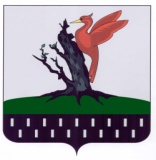 ТАТАРСТАН РЕСПУБЛИКАСЫАЛАБУГА МУНИЦИПАЛЬРАЙОНЫ  ЯКОВЛЕВО  АВЫЛ ЖИРЛЕГЕ  БАШКАРМАКОМИТЕТЫ           ул.Ленина  д.34А. Яковлево  авыл,  Елабужский район, 423623№ п/пСостав группы1Козырева Ольга Владимировна -  руководитель Исполнительного комитета Яковлевского сельского поселения ЕМР, руководитель группы    2Ноговицина Оксана Васильевна – заместитель руководителя исполнительного комитета , заместитель руководителя группы  Члены группы:3Салахов Фиргат Исхакович –директор ОО « Светлая Долина»4Гарипов Радик Рафаэлович - участковый уполномоченный полиции по Яковлевскому  сельскому поселению (по согласованию)5Созонова Светлана Владимировна- староста с.Новая Анзирка6Мальцева Фаина Ивановна – староста с.Бессониха7Карпова Тамара Ивановна – староста д.Чирши8Кляшев Владимир Илларионович- староста п.Мамыловка9Мустаева Бария Мавлютовна – староста д.Черенга№ п/пМесяц проведения мероприятия* Мероприятие  Ответственные лица 1Постоянно Разъяснительная работа с гражданами на темы пожаробезопасного поведения в жилье (с вручением памяток)Члены группы2Январь Проверка мест проживания (пребывания) лиц, ведущих асоциальный образ жизни (с вручением памяток) Члены группы3Март Проверка мест проживания (пребывания)  лиц, находящихся на учете патронажных служб(с вручением памяток)Члены группы4Май – Август Проведение собраний (сходов) граждан на темы пожаробезопасного поведения в жилье (с вручением памяток)Члены группы» 5Сентябрь Проверка соблюдения мер пожарной безопасности при устройстве и эксплуатации печей и электронагревательных приборов(с вручением памяток)Члены группы5Октябрь Проверка мест проживания (пребывания) лиц, ведущих асоциальный образ жизни (с вручением памяток)Члены группы